Name: ________________________________________________						Date: _______________
Common Core Geometry									Period: _____________Cofunctions and Special Triangles1.  If , the number of degrees in the measure of angle  is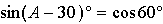 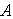 2.  If , a measure of angle x is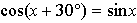 3.  If , then the value of x is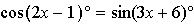 4.  If , then the value of x is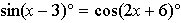 5.  If x is a positive acute angle and , find the value of x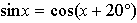 6.  If , find the number of degrees in the measure of acute angle x.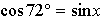 7.  If 3x is the measure of a positive acute angle and , find the value of x.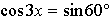 8.  Draw and label both special triangles9.  Express the product of cos 30° and sin 45° in simplest radical form.10.  The value of  is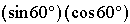 11.  Express  in simplest radical form12.  Express  in simplest radical form13.  Express the product of cos 45 and sin 30 in simplest radical form.1)302)603)904)1201)15º2)30º3)45º4)60º1)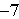 2)173)354)711)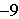 2)263)294)641)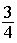 2)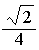 3)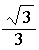 4)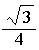 